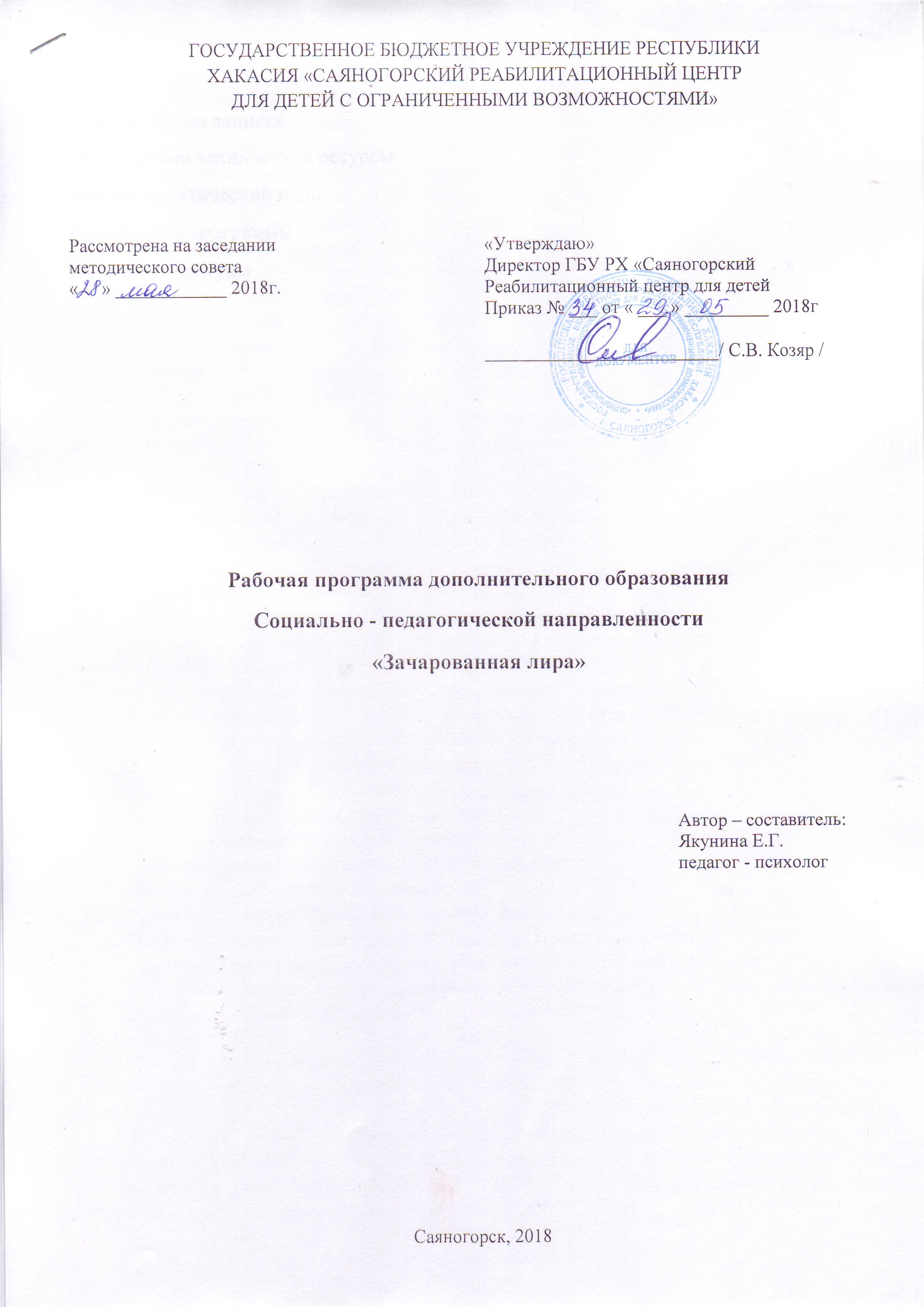 ОГЛАВЛЕНИЕПояснительная записка										2Материально технические ресурсы							          5Учебно-тематический план									7Содержание программы									7Список литературы										8ПОЯСНИТЕЛЬНАЯ ЗАПИСКА	Проблема детей с ограниченными возможностями здоровья (ОВЗ) является сегодня проблемой, характерной для многих развитых и развивающих стран. Следует отметить,  что у детейформируются психологические проблемы, которые могут быть связанны с реакциями дезадаптации. Клиническими проявлениями подобных кризисных состояний являются: дистимии (мрачность, тревожность, беспокойство); стремление к уединению, замкнутость; агрессивность, навязчивость (сосание пальцев, языка, губ). Перечисленные выше признаки дезадаптации можно наблюдать и у воспитанников, проходивших реабилитацию.	Профилактической реакцией дезадаптации является создание у воспитанника чувства защищенности, психологического комфорта, что возможно только при наличии искренней любви и желанию помочь, а также когда все требования к воспитанникам, их психическим и физическим возможностям сбалансированы в соответствии с их возрастом и полом.	Когда ребенок определяется в реабилитационные центры, уже не разлука с матерью, но дефицит внимания и воспитания становятся основными факторами, негативно  влияющими на процесс его развития. Дальнейшее развитие воспитанника зависит от качества и разнообразия впечатлений, связанных с его общением с взрослыми и другими воспитанниками, а также с разными видами деятельности, в которые воспитанник может вовлекаться, находясь в реабилитационном центре. Каждый ребенок, попавший в реабилитационный центр, переживает довольно сложный период адаптации. Приспособление к новым условиям требует разрушения некоторых сложившихся ранее связей и быстрого образования новых. Воспитанник может быть заторможен или неуравновешен, гиперактивен, напряжен, замкнут, беспокоен, малообщителен, агрессивен. Познавательная активность, как правило, снижается или угасает совсем. Подобное поведение – это реакция на переживаемый  стресс. В  данном случае воспитаннику необходимо помочь, оказать эмоциональную поддержку.  Эту проблему можно решить средствами атр-терапии. Через творчество можно наладить контакт, подарить веру в себя и                                                                                          показать, что взрослый способен  быть помощником. Признаками того, что воспитанник адаптировался, является: хороший аппетит, спокойный сон, охотное общение с другими детьми, адекватная реакция на просьбы взрослых, нормальное эмоциональное состояние. Цель программы: формирование системы психологической поддержки детям с ОВЗЗадачи:	Оказание психологической помощи в познании себя.Налаживание межличностного общения в группе.Создание атмосферы защищенности и доброжелательности.Формирование адекватной самооценки.Развитие творческих способностей, фантазии, воображения;Профилактика и коррекция тревожности, страхов, агрессии, асоциального поведения.Способствовать развитию физического, психического и социального здоровья.Способствовать повышению адаптивных возможностей детей во временном детском коллективе, изменению негативных стереотипов поведения.Актуальность:Особого внимания со стороны специалистов требуют дети с ОВЗ. Вовремя оказанная психологическая поддержка, положительно сказывается на эмоциональном благополучии воспитанников.	В работе с такими детьми используются различные методы и приемы, оказывающие положительное психологическое воздействие. Наиболее удачными являются арт-терапевтические приемы, которые позволяют наиболее полно раскрыть не только творческие возможности воспитанников, но и отвлечь от негативных переживаний.	Искренность, открытость, спонтанность в выражении собственных чувств и переживаний, индивидуальный стиль самовыражения представляет большую ценность, нежели эстетическая сторона продукта данной деятельности.Участники программы: предлагаемая программа ориентирована на оказание помощи и поддержки  воспитанникам реабилитационного центра, имеющих различные трудности вэмоциональной сфере, межличностных отношениях, поведении.			Реализация программы:Продолжительность занятий 20-40 мин., 10 занятийРежим занятий: 2-3 раза в неделю. Продолжительность атр-терапевтических занятий зависит от индивидуальных особенностей воспитанника или группы воспитанников. В работе с воспитанниками от 6 до 18 лет занятия продолжаются от 20 минут до 1 часа. Если воспитанник активен, любознателен, расположен к творчеству  и достаточно мотивирован, то занятие может быть дольше. В этом случае необходимо варьирование техниками и формами работы, в том числе могут быть использованы элементы игровой и музыкальной терапии, работа с повествованиями (сказкотерапия), другие варианты творческой терапии.  Необходимым требованием, предъявляемым к содержанию программы, является то, что оно должно быть насыщенно, интересно и эмоционально значимо для воспитанников, разнообразно по видам деятельности и должно удовлетворять потребностям каждого несовершеннолетнего ребенка в реализации своих  желаний и возможностей. Структурной особенностью программы является модульно-тематическое планирование содержания занятий. Основные разделы программы группируются вокруг единой темы.Структура занятия:Ожидаемые результаты:	Программа «Круг спокойствия» - арт-терапия в общей системе психокоррекционной работы с детьми  – это метод,                                                                                        позволяющий при относительно небольших временных и финансовых затратах создать условия для выявления потенциальных возможностей и стимулирования личностного роста воспитанника, коррекции и развития (самореализации, самовыражения, повышения адаптационных способностей личности, изменения стереотипов ее поведения, проявления социальной и творческой активности).  Использование таких арт-терапевтических техник как: изотерапия, сказкотерапия, фото и видео терапия, а также игровая, песочная, музыкальная, танцевальная терапия, положительно скажутся  на эмоциональном состояние воспитанника. Снимут напряжение, переключат от негативных переживаний, создадут доброжелательную атмосферу в группе среди воспитанников и взрослых, поспособствуют развитию творческих способностей, а также  быстрой адаптации  к новым условиям проживания и успешной реабилитации. Подготовка к проведению занятия:	Существует множество способов применения арт-терапевтического подхода, охватывающих целый ряд проблем.Необходимо проводить работу с воспитанниками, выделяемые в группе или классе, с замкнутыми и уязвимыми воспитанниками, с теми которых дразнят, с имеющими трудности при обучении или с выделяемыми по культурному или половому признаку.Проводить занятия на групповую сплоченность (развитие доверия и навыков работы в  команде в различных условиях), на социальное взаимодействие (изменения динамики, социальных ролей, освоение навыков и выработка взаимоуважения и понимания), на разрешение конфликтов (помочь научить понимать конфликтные ситуации).Использование арт-терапии в трудных группах или при работе с отдельными воспитанниками с различными проблемами, для развития навыков общения (улучшение навыков разговора и слушания, развитие способности делиться опытом, укрепление уверенности в себе, снятие эмоционального напряжения).Формирование групп:Упражнения по арт-терапии можно проводить индивидуально, в парах, в малых группах или целой группой. Вопрос формирования групп нужно рассматривать с учетом поставленных задач.Материально технические ресурсы:- пространство для проведения занятий (где могли бы свободно разместиться и двигаться до 10 человек);- музыкальное сопровождение: музыкальный центр, музыкальные композиции,DVD, диски с записями;- компьютер; принтер, ноутбук с большой коллекцией мр3-записей классической, детской и современной музыки, музыкальных мультфильмов, PowerPoint; фотоаппарат, видеокамера.- туристические коврики или маты для выполнения отдельных упражнений;- различные канцтовары: краски (гуашь, акварель, витражные краски), карандаши, фломастеры, восковые мелки, пастель, природные материалы, бумага для рисования разных форматов и оттенков, картон, кисти разных размеров, губки для закрашивания фона, ватные палочки и др.; - журналы, газеты, фотографии.Основные принципы арт-терапевтического подхода:	Упражнения по арт-терапии служат для изучения чувств, идей и событий, для развития межличностных навыков и отношений, для укрепления                                                                                                   самооценки и уверенности в себе.	Особенности арт-терапевтического подхода.Безоценочное восприятие всех работ: в арт-терапии нет «правильного» или «неправильного» и это нужно четко объяснить.  Воспитанникам нужно чувствовать себя в безопасности, знать, что создание образов – это способ передачи своего опыта, мыслей и чувств, и что их не будут оценивать.Воспитанники как эксперты: упражнения созданы таким образом, что отправной точкой является опыт каждого несовершеннолетнего воспитанника. В этом смысле воспитанники являются «экспертами» в отношении своих работ.Важен вклад каждого: каждый воспитанник делает важный и уникальный вклад. Все работы нужно рассматривать с равным уважением, вне зависимости от профессионализма.Сохранение тайны: поскольку упражнения, возможно, задействовать личный уровень, нужно сохранять детские тайны.Рассказ о своей работе: условия для рассказа и обсуждения работ воспитанника не должны быть директивными. Нельзя интерпретировать работу воспитанника (это может делать только сами автор, по желанию), и воспитанников нельзя заставлять раскрывать больше, чем они того желают.Основные правила: при работе с парой, группой или индивидуально желательно установить основные правила. Их нужно выполнять с взаимным уважением, ценя вклад каждого, чтобы окружающая среда была безопасной, чтобы дети себя хорошо чувствовали.Примерный список основных правил:1)внимательно слушать друг друга;2) не перебивать говорящего;3) уважать мнение друг друга;4) не обязательно принимать активное участие в занятии, если не хочется;5) все должны чувствовать себя комфортно;6) все сказанное на занятии должно остаться конфиденциальным, если не было решено иначе.7. Процесс и продукт: хотя метод арт-терапии делает акцент на процессе создания образа, важным является и сам продукт творчества, который помогает воспитаннику почувствовать закономерность процесса и уверенность в себе.8. Способы работы: упражнения можно строить по-разному. Они могут быть с высокой или с невысокой степенью структурирования. Способ работы определяется уверенностью и отношением воспитанников, но, прежде всего – поставленными целями. Например, при работе с группой для развития сотрудничества можно потребоваться  высоко структурированный подход, чтобы каждый воспитанник знал, что от него требуется и как это соотносится с целями.9. Способы хранения работ: нужно найти способ хранения работ воспитанника, поскольку он гордится ими. Существует много способов – это, например, особые папки, книга или журнал, выставки.Литература1.  Антропов Ю.Ф., ШевченкоЮ.С. Психосоматические расстройства и патологические привычные действия у детей и подростков. М.: Издательство Института психотерапии, Издательство НГМА, 2000.2. Алябьева Е.А. Коррекционно-развивающие занятия для детей старшего дошкольного возраста: Методическое пособие в помощь воспитателям и психологам дошкольных учреждений. М.: ТЦ Сфера, 2005.3. БетенскиМ. Что ты видишь? Новые методы арт-терапии. СПб: Эксмо-пресс, 2002.4.  Бирюкова И.В. Танцевально-двигательная терапия: тело как зеркало души // Информационный бюллетень Ассоциации Танцевально-двигательной терапии. 2000. №4. С. 3-4.5.  Введение в музыкотерапию / Под ред. Г.-Г. Декер-Фойгт. СПб.: Питер, 2003.6. Ворожцова О.А. Музыка и игра в детской психотерапии. М.: Издательство Института Психотерапии, 2004.7. ГрабенкоТ.М., Зинкевич-Евстигнеева Т.Д. Коррекционные, развивающие и адаптирующие игры. СПб., 2002.8. ГрабенкоТ.М., Зинкевич-Евстигнеева Т.Д., Фролов Д.Ф. Волшебная страна внутри нас // Тренинг по сказкотерапии. СПб.: Речь, 2002.9. ГрабенкоТ.М., Зинкевич-Евстигнеева Т.Д. Практикум по креативной терапии. СПб.: Речь, 2001.10. ГрабенкоТ.М., Михаленкова И.А. Эмоциональное развитие слабослышащих школьников: диагностика и коррекция. Учебно-методическое пособие. СПб.: Речь, 2008.11. Зинкевич-Евстигнеева Т.Д., Грабенко Т.М. Чудеса на песке. Практикум по песочной терапии. СПб.: Речь, 2005.12. Зинкевич-Евстигнеева Т.Д., Тихонова Е.А. Проективная диагностика в сказкотерапии. СПб.: Речь, 2003.13. Зинкевич-Евстигнеева Т.Д. Практикум по сказкотерапии. СПб.: Речь, 2000.14. Зинкевич-Евстигнеева Т.Д. Основы сказкотерапии. СПб.: Речь, 2006.15. Ильин Е.П. Эмоции и чувства. М.; СПб., 2002.16. Копытин А.И., Свистовская Е.Е. Арт-терапия для детей и подростков. М.: Когито-Центр, 2006.17. Копытин А.И. Тренинг по фототерапии. СПб.: Речь, 2003.18. Копытин А.И. Практическая арт-терапия: лечение, реабилитация, тренинг. М.: Когито-Центр, 2008.19. Киселева М.В. Арт-терапия в работе с детьми: Руководство для детских психологов, педагогов, врачей и специалистов, работающих с детьми. СПб.: Речь, 2007.20. Киселева М.В. Арт-терапия в практической психологии и социальной работе. СПб.: Речь, 2007.21. Литвинцева Л.А. Сказка как средство воспитания дошкольника. Использование приемов сказкотерапии. СПб.: ООО «Издательство «Детство-Пресс», 2010.22. ЛаптаеваГ.В.Игры для развития эмоций и творческих способностей. Театральные занятия с детьми 5-9 лет. – СПб .: Речь, М.: Сфера, 2011.23. Николаенко Я.Н., Колосова Т.А. Коррекция агрессивного поведения у детей и подростков: учебное пособие для педагогов, психологов, дефектологов. СПб.: НОУ «Институт специальной педагогики и психологии», 2013.24. Сучкова Н.О. Выявление и коррекция нарушенных представлений о доме у детей-сирот с использованием художественных средств // Практическая арт- терапия: лечение, реабилитация, тренинг / Под ред. Копытина М.: Когито- Центр, 2008.25. Фопель К. Как научить детей сотрудничать. М.: Генезис, 1998.26. Шнейдер Л.Б. Девиантное поведение детей и подростков. М.: Академический проект. Гаудеамус. 2007.Тематическое планирование и содержание программы «Зачарованная лира»  2018гОрганизация рабочего места 5 мин.1Ритуал приветствия, способствует групповому сплочению, создает  атмосферу доверия и принятия5 мин.2Разминка – антистрессовая гимнастика, снимает накопившееся напряжение;10 мин.3Основное содержание занятия, применение  методов арт-терапии, техники релаксации, визуализации.30 мин.4Заключительный этап, подводится рефлексия прошедшего занятия. Ритуал прощания, подведение итогов занятия.10 мин.Итого:1 час№ п/пДатаТема занятияЦель занятияСодержаниеСодержаниеКоличество часовФорма занятийОборудованиеФормы контроляОтметка о вып -и№ п/пДатаТема занятияЦель занятияТеория ПрактикаКоличество часовФорма занятийОборудованиеФормы контроляОтметка о вып -и1Что такое психология.Сплочение группы, настрой на продуктивную будущую работу.30 мин30 мин1Тренинго-вое занятиеИКТРефлексия2Что такое личность. 	Представление о личности, его типах30 мин30 мин1Тренинговое занятиеИКТРефлексия3Что такое темперамент. Представление о темпераменте. 30 мин30 мин1Психологические игры и упражнения.Раздаточный материалРефлексия4Твой характер.Представление о связи характера человека. 30 мин30 мин1Психологические игры и упражнения.Раздаточный материалРефлексия5Мешок хороших качеств.Знакомство с внутренними и внешними качествами людей.11Арт-терапевтическое занятиеКанц.товары, ИКТРефлексия6Моя индивидуальность.Самоанализ личностных особенностей.11Арт-терапевтическое занятиеКанц.товары,ИКТАнкетирова-ние7Язык мира эмоций.Знакомство с понятиями «эмоции», «мимика», «жесты», «язык жестов».30 мин30 мин1Тренинговое занятиеИКТРефлексия8Мы владеем Эмоциями.Развитие умений владеть и управлять своими эмоциями.30 мин30 мин1Тренинговое занятиеИКТРефлексия9Способы снятия эмоционального напряженияОбучение навыкам саморегуляции. 11Релаксационное занятиеИнтерактивное сенсорное оборудованиеРефлексия10Мой внутренний мирРефлексия своего внутреннего мира. Обобщающее занятие11Арт-терапевтическое занятиеКанц.товары, ИКТАнкетирова-ние